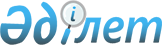 О подготовке и проведении официального визита премьер-министра Грузии
З. Ногаидели в Республику КазахстанРаспоряжение Премьер-Министра Республики Казахстан от 17 ноября 2005 года N 326-р

      В целях укрепления двустороннего сотрудничества между Республикой Казахстан и Грузией и обеспечения протокольно-организационных мероприятий по подготовке и проведению официального визита премьер-министра Грузии Зураба Ногаидели в город Астану с 18 по 19 ноября 2005 года: 

      1. Министерству иностранных дел Республики Казахстан обеспечить протокольно-организационные мероприятия по подготовке и проведению официального визита премьер-министра Грузии Зураба Ногаидели в город Астану с 18 по 19 ноября 2005 года (далее - визит). 

      2. Управлению делами Президента Республики Казахстан (по согласованию): 

      принять организационные меры по обслуживанию членов делегации Грузии согласно приложению; 

      обеспечить финансирование расходов на проведение визита за счет средств, предусмотренных в республиканском бюджете на 2005 год по программам 001 "Обеспечение деятельности Главы государства, Премьер-Министра и других должностных лиц государственных органов" и 003 "Санитарно-эпидемиологическое благополучие населения на республиканском уровне". 

      3. Министерству внутренних дел Республики Казахстан, Службе охраны Президента Республики Казахстан (по согласованию), Комитету национальной безопасности Республики Казахстан (по согласованию) обеспечить безопасность членов делегации Грузии в аэропорту города Астаны, местах проживания и посещения, сопровождение по маршрутам следования, а также охрану специального самолета. 

      4. Министерству транспорта и коммуникаций Республики Казахстан в установленном порядке обеспечить: 

      совместно с Министерством обороны Республики Казахстан и Министерством иностранных дел Республики Казахстан пролет специального cамолета премьер-министра Грузии Зураба Ногаидели над территорией Республики Казахстан, посадку и вылет из аэропорта города Астаны; 

      техническое обслуживание, стоянку и заправку специального самолета в аэропорту города Астаны. 

      5. Министерству культуры, информации и спорта Республики Казахстан обеспечить освещение визита в средствах массовой информации. 

      6. Акиму города Астаны обеспечить выполнение организационных мероприятий по встрече и проводам делегации Грузии в местах посещения, а также оформлению аэропорта города Астаны. 

      7. Республиканской гвардии Республики Казахстан (по согласованию) принять участие в церемонии встречи и проводов премьер-министра Грузии Зураба Ногаидели в аэропорту города Астаны, а также организовать концертную программу во время приема от имени Премьер-Министра Республики Казахстан Даниала Ахметова. 

      8. Контроль за реализацией настоящего распоряжения возложить на Министерство иностранных дел Республики Казахстан. 

          Премьер-Министр Приложение                 

к распоряжению Премьер-Министра      

Республики Казахстан           

от 17 ноября 2005 года N 326-р       

  Организационные меры по обслуживанию 

членов грузинской делегации       1. Размещение, питание и транспортное обслуживание членов грузинской делегации по формату 1+8 в городе Астане в гостинице "RIXOS Президент". 

      2. Размещение сотрудников Службы охраны Президента Республики Казахстан в городе Астане в гостинице "RIXOS Президент". 

      3. Аренда зала для проведения двусторонних переговоров. 

      4. Изготовление печатной продукции (бейджи, спецпропуска на автомобили, кувертные карты, пригласительные на прием). 

      5. Приобретение подарка и сувениров для главы и членов грузинской делегации. 

      6. Организация чайного стола в аэропорту города Астаны при встрече и проводах грузинской делегации. 

      7. Организация официального приема от имени Премьер-Министра Республики Казахстан Даниала Ахметова в честь премьер-министра Грузии Зураба Ногаидели в городе Астане. 

      8. Медицинское обслуживание членов делегации и сопровождающих лиц. 
					© 2012. РГП на ПХВ «Институт законодательства и правовой информации Республики Казахстан» Министерства юстиции Республики Казахстан
				